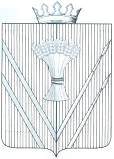 АДМИНИСТРАЦИЯ ВЕРЕЩАГИНСКОГО МУНИЦИПАЛЬНОГО РАЙОНА ПОСТАНОВЛЕНИЕО муниципальной программе «Доступная среда в Верещагинскоммуниципальном районе»В  соответствии с Федеральным законом от 06 октября 2003г. №131-ФЗ «Об общих принципах организации местного самоуправления в Российской Федерации», руководствуясь Порядком разработки, реализации и оценки эффективности муниципальных программ Верещагинского муниципального района, утвержденным постановлением администрации Верещагинского муниципального района от 14 августа 2014г. №680, частями 1,2 статьи 56 Устава муниципального образования "Верещагинский муниципальный район Пермского края",администрация Верещагинского муниципального района ПОСТАНОВЛЯЕТ:1. Утвердить прилагаемую муниципальную программу «Доступная среда в Верещагинском муниципальном районе».2. Настоящее постановление вступает с момента опубликования в районной газете «Заря» и распространяется на правоотношения с 1 января 2017 года.3. Контроль исполнения постановления возложить на первого заместителя главы администрации Верещагинского муниципального района Нохрина Д.А.Глава муниципального района -глава администрации Верещагинскогомуниципального района                                                                       С.В.КондратьевМУНИЦИПАЛЬНАЯ ПРОГРАММА  «Доступная среда в Верещагинском муниципальном районе»2016Паспортмуниципальной программы «Доступная среда в Верещагинском муниципальном районе»Общая характеристика сферы реализации ПрограммыМуниципальная программа «Доступная среда в Верещагинском муниципальном районе» (далее - Программа) направлена на формирование доступной для инвалидов и других маломобильных групп населения среды жизнедеятельности (далее - МГН), является одной из приоритетных задач социально-экономического развития Российской Федерации и Верещагинского муниципального района.	Важнейшими условием и средством обеспечения инвалидов и других МГН равными с другими гражданами возможностями участия в общественной жизни и создания людям с ограниченными возможностями необходимых условий для равноправного участия в жизни общества, с целью повышения уровня и качества, их жизни является формирование доступной среды жизнедеятельности.На сегодняшний день права инвалидов защищаются в соответствии с международными документами, к которым относятся Декларация о правах инвалидов, принятая резолюцией Генеральной Ассамблеи ООН от 09 декабря 1975 года № 3447, Конвенция Международной организации труда «О профессиональной реабилитации и занятости инвалидов» № 159, Всемирная программа действий в отношении инвалидов, принятая резолюцией Генеральной Ассамблеи ООН от 03 декабря 1982 года № 37/52, Конвенция ООН о правах инвалидов, принятая резолюцией Генеральной Ассамблеи ООН от 13 декабря 2006 года № 61/106 (ратифицирована Россией 3 мая 2012 года).В целях комплексного решения проблем инвалидов и других маломобильных групп населения по обеспечению безбарьерной среды жизнедеятельности приняты следующие правовые акты: -Федеральный закон от 24 ноября 1995 года №181-ФЗ «О социальной защите инвалидов в Российской Федерации»;- Федеральный закон от 01 декабря 2014 года №419-ФЗ «О внесении изменений в отдельные законодательные акты Российской Федерации по вопросам социальной защиты инвалидов в связи с ратификацией Конвенции о правах инвалидов»;- Постановление Правительства Российской Федерации от 17 июня 2015 года №599 «О порядке и сроках разработки федеральными органами исполнительной власти, органами исполнительной власти субъектов Российской Федерации, органами местного самоуправления мероприятий по повышению значений показателей доступности для инвалидов объектов и услуг в установленных сферах деятельности»;- Государственная программа Российской Федерации «Доступная среда» на 2011 – 2020 годы», утвержденная постановлением Правительства Российской Федерации от 01 декабря 2015 года №1297;- Закон Пермской области от 27 декабря 2004 года №1957-424 «Об обеспечении беспрепятственного доступа инвалидов и других маломобильных групп населения к информации, объектам социальной, транспортной и инженерной инфраструктур Пермского края»;- Государственная программа «Доступная среда». Реабилитация и создание условий для социальной интеграции инвалидов Пермского края», утвержденная постановлением Правительства Пермского края от 03 октября 2013года №1316-п.2. Характеристика проблемы и обоснование необходимости ее решенияНа 01.01.2016 г. на территории Верещагинского муниципального района Пермского края насчитывалось 3094 инвалида, что составляет 7,6 % в общей численности населения района, в том числе 185 детей-инвалидов, 803 инвалида трудоспособного возраста, 2106 инвалидов нетрудоспособного возраста. Координирующим органом по вопросу формирования доступной средыжизнедеятельности для инвалидов и других МГН в Верещагинском муниципальном районе является Координационный Совет по делам инвалидов при главе Верещагинского муниципального района  (далее – Совет), состав которого утвержден постановлением администрации Верещагинского муниципального района. В состав Совета входят представители органов местного самоуправления, межрайонного территориального управления № 2 министерства социального развития Пермского края и общественных организаций инвалидов Верещагинского района. В числе рассматриваемых на заседаниях Совета вопросов – создание инвалидам равных возможностей, в том числе обеспечение доступности данной категории населения объектов социальной, транспортной и инженерной инфраструктур.Для формирования условий для беспрепятственного доступа к приоритетным объектам и услугам в приоритетных сферах жизнедеятельности инвалидов и других МГН, на территории Верещагинского муниципального района приняты следующие документы:-постановление администрации Верещагинского муниципального района от 11 июля 2014года №562 «Об утверждении Регламента межведомственного взаимодействия органов местного самоуправления, подведомственных учреждений, предприятий и организаций по формированию безбарьерной среды для инвалидов и других маломобильных групп населения на территории Верещагинского муниципального района»;-постановление администрации Верещагинского муниципального района от 11 июля 2014года №563 «Об организации работы по паспортизации объектов социальной инфраструктуры и услуг в приоритетных для инвалидов и других маломобильных групп населения сферах жизнедеятельности на территории Верещагинского муниципального района».В соответствии с Регламентом межведомственного взаимодействия исполнительных органов государственной власти Пермского края, государственных учреждений Пермского края по формированию безбарьерной среды для инвалидов и других маломобильных групп населения на территории Пермского края, утвержденного постановлением Правительства Пермского края от 24 апреля 2014 года №290-п, с 2014 года осуществляется взаимодействие исполнительных органов государственной власти Пермского края и подведомственных им учреждений по формированию доступности объектов социальной, транспортной и инженерной инфраструктуры для инвалидов и других МГН.Приоритетной задачей органов местного самоуправления является достижение максимального показателя доступности объектов социальной инфраструктуры. Однако отсутствие технической возможности по оборудованию зданий с учетом строительных норм и правил, не позволяет провести работы по адаптации объектов в полном объеме с учетом нужд инвалидов.Наиболее острая проблема связана с тем, что имеются объекты социальной инфраструктуры, труднодоступные для инвалидов. При этом к числу таких объектов относятся объекты образования и культуры. В сфере строительства, согласно статье 15 Федерального закона от 24 ноября 1995 года № 181 – ФЗ «О социальной защите инвалидов в Российской Федерации», планировка и застройка городов, других населенных пунктов, формирование жилых и рекреационных зон, разработка проектных решений на новое строительство и реконструкцию зданий, сооружений и их комплексов, а также разработка и производство транспортных средств общего пользования, средств связи и информации без приспособления указанных объектов для доступа к ним инвалидов и использования их инвалидами не допускаются. В связи с этим, согласно действующему градостроительному законодательству строительство объектов социальной инфраструктуры в Верещагинском муниципальном районе осуществляется на основании проектной документации, прошедшей государственную экспертизу, в том числе в части выполнения требований по обеспечению доступа инвалидов.В сфере потребительского рынка в Верещагинском муниципальном районе крупные торговые комплексы имеют входные группы, оборудованные пандусами, поручнями, на стоянках отводятся  места для парковки специальных автотранспортных средств инвалидов (не менее 10 процентов от общего количества), предусматриваются санитарно-гигиенические узлы для инвалидов, использующих кресла-коляски. Большинство розничных сетевых магазинов расположены на нижних этажах зданий, либо в отдельно стоящих зданиях, в которых организована доступная среда.Вместе с тем, доступность объектов торговли для инвалидов и других МГН в большинстве населенных пунктов сельской местности на сегодняшний день не обеспечена.В сфере жилищно-коммунального хозяйства основной проблемой является невозможность обустройства многоквартирных жилых домов, ранее введенных в эксплуатацию, пандусами, в связи с отсутствием технической возможности установки, и кроме того, отсутствием решения собрания собственников помещений на установку пандусов.Все строящиеся на территории Верещагинского района  многоквартирные дома проходят государственную экспертизу проектной документации на соответствие требованиям по доступности для инвалидов и других МГН.3.Цели и задачи ПрограммыЦелью Программы является формирование условий для беспрепятственного доступа к приоритетным объектам и услугам в приоритетных сферах жизнедеятельности инвалидов и других маломобильных групп населения Верещагинского муниципального района, преодоление социальной разобщенности в обществе.Для достижения поставленной цели необходимо решить следующие задачи: -выявление существующих ограничений, препятствующих жизнедеятельности инвалидам и иным маломобильным группам населения, и оценка потребности в их устранении;-оснащение действующих объектов социальной, инженерной, транспортной инфраструктуры, материально-техническими средствами, обеспечивающими беспрепятственный доступ к ним маломобильных групп населения с учетом их потребностей;-преодоление социальной разобщенности в обществе и формирование позитивного отношения к проблемам инвалидов и к проблеме обеспечения доступной среды жизнедеятельности для инвалидов и других маломобильных групп населения.4.Планируемые конечные результаты ПрограммыРеализация планируемых мероприятий в рамках Программы к концу 2020 года позволит:-увеличить до 23,6 % долю объектов, вход в которые доступен для инвалидов и других маломобильных групп населения;-увеличить до 8,3 % долю объектов, санитарно-гигиенические комнаты, в которых доступны для обеспечения беспрепятственного доступа инвалидов и других маломобильных групп населения;-увеличить до 100 %  долю паспортов доступности объектов социальной сферы, находящихся в муниципальной собственности;Основные планируемые результаты (показатели результативности выполнения Программы) реализации муниципальной программы и их динамика по годам реализации муниципальной программы приведены в приложении к муниципальной программе.5.Сроки и этапы реализации ПрограммыСроки реализации Программы: 2017 - 2020 годы.Программа не имеет строгой разбивки на этапы, мероприятия реализуются на протяжении всего срока реализации Программы.6.Перечень и краткое описание подпрограммыПрограмма реализуется в одной подпрограмме «Обеспечение доступности приоритетных объектов и услуг в приоритетных сферах жизнедеятельности инвалидов и других маломобильных групп населения».Все мероприятия программы предусматривают комплексный подход к решению важнейшей социальной задачи формирования равных возможностей для инвалидов в приоритетных сферах жизнедеятельности общества.7.Характеристика ПрограммыПеречень основных мероприятий и мероприятий Программы отражен в приложении.8.Риски и меры по управлению рискамиВ процессе реализации муниципальной программы могут проявиться внешние и внутренние риски.8.1. Внешние риски: -сокращение бюджетного финансирования, выделенного на выполнение муниципальной программы, что повлечет, исходя из новых бюджетных параметров, пересмотр задач муниципальной программы с точки зрения их сокращения или снижения ожидаемых результатов от их решения;- удорожание стоимости товаров, работ (услуг).8.2. Внутренние риски:- необъективное распределение ресурсов муниципальной программы и нерациональной, нецелевое их использование;- снижение эффективности результатов муниципальной программы, связанное с отсутствием действенной системы мониторинга реализации муниципальной программы и несвоевременностью или отсутствием и необъективностью решений, направленных на внесение изменений и уточнений, необходимых для устранения недостатков реализации муниципальной программы по итогам мониторинга.8.3. С целью минимизации рисков муниципальной программы запланированы следующие мероприятия:- ежегодная корректировка результатов исполнения муниципальной программы и объемов финансирования;- рассмотрение результатов мониторинга о выполнении и оценка результативности муниципальной программы не менее 1 раза в год. По результатам указанной оценки принимается решение:1. о дальнейшей реализации муниципальной программы;2. о сокращении на очередной финансовый год и плановый период бюджетных ассигнований на реализацию муниципальной программы;3. о досрочном прекращении отдельных мероприятий муниципальной программы в целом, начиная с очередного финансового года.- информационное, организационно-методическое сопровождение мероприятий муниципальной программы, мониторинг общественного мнения, освещение в средствах массовой информации процессов и результатов реализации муниципальной программы.	      №492 12.09.2016УТВЕРЖДЕНАпостановлением администрацииВерещагинского муниципального района от 12.09.2016 №492Наименование муниципальной программы Доступная среда в Верещагинском муниципальном районеГлавный администратор муниципальной программы Администрация Верещагинского муниципального районаАдминистраторы  муниципальной программы Администрация Верещагинского муниципального районаУправление образования администрации Верещагинского муниципального районаУправление имущественных отношений и инфраструктуры администрации Верещагинского муниципального районаСрок реализации муниципальной программы2017-2020 годыЦель муниципальной программыФормирование условий для беспрепятственного доступа к приоритетным объектам и услугам в приоритетных  сферах жизнедеятельности инвалидов и других маломобильных групп населения Верещагинского муниципального района, преодоление социальной разобщенности в обществе.ПодпрограммаПодпрограмма 1. Обеспечение доступности приоритетных объектов и услуг в приоритетных сферах жизнедеятельности инвалидов и других маломобильных групп населенияОжидаемые результаты реализации муниципальной программыРеализация планируемых мероприятий в рамках Программы к концу 2020 года позволит:-увеличить до 23,6 % долю объектов, вход в которые доступен для инвалидов и других маломобильных групп населения, в общем количестве приоритетных объектов;-увеличить до 8,3 % долю объектов , санитарно-гигиенические комнаты в которых доступны для обеспечения беспрепятственного доступа инвалидов и других маломобильных групп населения, в общем количестве приоритетных объектов;-увеличить до 100 %  долю объектов социальной сферы, имеющих паспорта доступности, в общем количестве приоритетных объектовОбъемы и источники финансирования муниципальной программы по годам ее реализации  в разрезе подпрограммОбщий объем финансирования по программе           3 658,6 тыс. руб., в том числе: подпрограмма: 3 658,6тыс. руб.;в том числе по годам и источникам финансирования:бюджет Верещагинского муниципального района  - 3 658,6 тыс. руб.,  в том числе:на 2017 год – 978,6 тыс. руб.,на 2018 год – 600,0 тыс. руб.,на 2019 год – 1 080,0 тыс. руб.,на 2020 год – 1 000,0 тыс. руб.краевой бюджет  - 0,0 тыс. руб.,  в том числе:на 2017 год – 0,0 тыс. руб.,на 2018 год – 0,0 тыс. руб.,на 2019 год – 0,0 тыс. руб.,на 2020 год – 0,0 тыс. руб.федеральный бюджет  - 0,0 тыс. руб.,  в том числе:на 2017 год – 0,0 тыс. руб.,на 2018 год – 0,0 тыс. руб.,на 2019 год – 0,0 тыс. руб.,на 2020 год – 0,0 тыс. руб.НаименованиеПроживание людей с ограниченными возможностями здоровья в поселениях Верещагинского муниципального района (чел.)Проживание людей с ограниченными возможностями здоровья в поселениях Верещагинского муниципального района (чел.)Проживание людей с ограниченными возможностями здоровья в поселениях Верещагинского муниципального района (чел.)Проживание людей с ограниченными возможностями здоровья в поселениях Верещагинского муниципального района (чел.)Проживание людей с ограниченными возможностями здоровья в поселениях Верещагинского муниципального района (чел.)Проживание людей с ограниченными возможностями здоровья в поселениях Верещагинского муниципального района (чел.)Проживание людей с ограниченными возможностями здоровья в поселениях Верещагинского муниципального района (чел.)НаименованиеГородское поселениеСепычевское сельское поселениеН.Галинское сельское поселениеПутинское сельское поселениеВознесенское сельское поселениеЗюкайское сельское поселениеБородульское сельское поселениеКол-во инвалидов (всего)204013410713221538185Детей инвалидов1001213718278Инвалиды трудоспособного возраста494563542598433Инвалиды пенсионного возраста144666598313827044Приложение   к муниципальнойПриложение   к муниципальнойПриложение   к муниципальнойПриложение   к муниципальнойПриложение   к муниципальнойпрограмме "Доступная средапрограмме "Доступная средапрограмме "Доступная средапрограмме "Доступная средапрограмме "Доступная средав Верещагинском муниципальномв Верещагинском муниципальномв Верещагинском муниципальномв Верещагинском муниципальномв Верещагинском муниципальномрайоне                                                                                                                                                             Приложение   к муниципальной                                                                                                                                                             Приложение   к муниципальной                                                                                                                                                             Приложение   к муниципальной                                                                                                                                                             Приложение   к муниципальной                                                                                                                                                             Приложение   к муниципальной                                                                                                                                                             Приложение   к муниципальной                                                                                                                                                             Приложение   к муниципальной                                                                                                                                                             Приложение   к муниципальной                                                                                                                                                             Приложение   к муниципальной                                                                                                                                                             Приложение   к муниципальной                                                                                                                                                             Приложение   к муниципальной                                                                                                                                                             Приложение   к муниципальной                                                                                                                                                             Приложение   к муниципальной                                                                                                                                                             Приложение   к муниципальной                                                                                                                                                             Приложение   к муниципальной                                                                                                                                                             программе "Доступная среда                                                                                                                                                             программе "Доступная среда                                                                                                                                                             программе "Доступная среда                                                                                                                                                             программе "Доступная среда                                                                                                                                                             программе "Доступная среда                                                                                                                                                             программе "Доступная среда                                                                                                                                                             программе "Доступная среда                                                                                                                                                             программе "Доступная среда                                                                                                                                                             программе "Доступная среда                                                                                                                                                             программе "Доступная среда                                                                                                                                                             программе "Доступная среда                                                                                                                                                             программе "Доступная среда                                                                                                                                                             программе "Доступная среда                                                                                                                                                             программе "Доступная среда                                                                                                                                                             программе "Доступная среда                                                                                                                                                             в Верещагинском муниципальном                                                                                                                                                             в Верещагинском муниципальном                                                                                                                                                             в Верещагинском муниципальном                                                                                                                                                             в Верещагинском муниципальном                                                                                                                                                             в Верещагинском муниципальном                                                                                                                                                             в Верещагинском муниципальном                                                                                                                                                             в Верещагинском муниципальном                                                                                                                                                             в Верещагинском муниципальном                                                                                                                                                             в Верещагинском муниципальном                                                                                                                                                             в Верещагинском муниципальном                                                                                                                                                             в Верещагинском муниципальном                                                                                                                                                             в Верещагинском муниципальном                                                                                                                                                             в Верещагинском муниципальном                                                                                                                                                             в Верещагинском муниципальном                                                                                                                                                             в Верещагинском муниципальномрайонерайонеНаименование программы, подпрограммы, основного мероприятия, мероприятия, уровень бюджетаАдминистратор (главный распорядитель средств)Объем финансирования  (тыс. руб.)Объем финансирования  (тыс. руб.)Объем финансирования  (тыс. руб.)Объем финансирования  (тыс. руб.)Объем финансирования  (тыс. руб.)Целевые показатели  муниципальной программы    Целевые показатели  муниципальной программы    Целевые показатели  муниципальной программы    Целевые показатели  муниципальной программы    Целевые показатели  муниципальной программы    Целевые показатели  муниципальной программы    Целевые показатели  муниципальной программы    Целевые показатели  муниципальной программы    Наименование программы, подпрограммы, основного мероприятия, мероприятия, уровень бюджетаАдминистратор (главный распорядитель средств)Всегов том числе по годамв том числе по годамв том числе по годамв том числе по годамНаименование показателяед. изм.ед. изм.базовое значение показателя на начало реализации муниципальной программызначение целевого показателязначение целевого показателязначение целевого показателязначение целевого показателяНаименование программы, подпрограммы, основного мероприятия, мероприятия, уровень бюджетаАдминистратор (главный распорядитель средств)Всего2017 год2018 год2019 год2020 годНаименование показателяед. изм.ед. изм.базовое значение показателя на начало реализации муниципальной программы2017 год2018 год2019 год2020 годНаименование программы, подпрограммы, основного мероприятия, мероприятия, уровень бюджетаАдминистратор (главный распорядитель средств)Всего2017 год2018 год2019 год2020 годНаименование показателяед. изм.ед. изм.базовое значение показателя на начало реализации муниципальной программы2017 год2018 год2019 год2020 год12345678991011121314Муниципальная программа "Доступная среда в Верещагинском муниципальном районе"3658,6978,6600,01080,01000,0Федеральный бюджет0,00,00,00,00,0Краевой бюджет0,00,00,00,00,0Бюджет района3658,6978,6600,01080,01000,0Бюджет поселения0,00,00,00,00,0Подпрограмма  1 «Обеспечение доступности приоритетных объектов и услуг в приоритетных сферах жизнедеятельности инвалидов и других маломобильных групп населения»3658,6978,6600,01080,01000,0Федеральный бюджет0,00,00,00,00,0Краевой бюджет0,00,00,00,00,0Бюджет района3658,6978,6600,01080,01000,0Бюджет поселения0,00,00,00,00,0Основное мероприятие 1.1. Совершенствование нормативной правовой и организационной основы формирования доступной среды жизнедеятельности инвалидов и других маломобильных групп населения в Верещагинском муниципальном районе0,00,00,00,00,0Федеральный бюджет0,00,00,00,00,0Краевой бюджет0,00,00,00,00,0Бюджет района0,00,00,00,00,0Бюджет поселения0,00,00,00,00,0Мероприятие  1.1.1. Обследование и паспортизация объектов социальной сферы муниципальной собственности на предмет обеспечения безбарьерной средыУправление имущественных отношений и инфраструктуры администрации Верещагинского муниципального района 0,00,00,00,00,0Показатель  1.1.1. Доля  объектов социальной сферы, имеющие паспорта доступности, в общем количестве приоритетных объектов%%42859095100Федеральный бюджетУправление имущественных отношений и инфраструктуры администрации Верещагинского муниципального района 0,00,00,00,00,0Показатель  1.1.1. Доля  объектов социальной сферы, имеющие паспорта доступности, в общем количестве приоритетных объектов%%42859095100Краевой бюджетУправление имущественных отношений и инфраструктуры администрации Верещагинского муниципального района 0,00,00,00,00,0Показатель  1.1.1. Доля  объектов социальной сферы, имеющие паспорта доступности, в общем количестве приоритетных объектов%%42859095100Бюджет районаУправление имущественных отношений и инфраструктуры администрации Верещагинского муниципального района 0,00,00,00,00,0Показатель  1.1.1. Доля  объектов социальной сферы, имеющие паспорта доступности, в общем количестве приоритетных объектов%%42859095100Бюджет поселенияУправление имущественных отношений и инфраструктуры администрации Верещагинского муниципального района 0,00,00,00,00,0Показатель  1.1.1. Доля  объектов социальной сферы, имеющие паспорта доступности, в общем количестве приоритетных объектов%%42859095100Мероприятие 1.1.2.  Проведение заседаний координационного Совета по делам инвалидовАдминистрация Верещагинского муниципального района0,00,00,00,00,0Показатель  1.1.2. Количество проведенных заседаний координационного Совета по делам инвалидовед.ед.22222Федеральный бюджетАдминистрация Верещагинского муниципального района0,00,00,00,00,0Показатель  1.1.2. Количество проведенных заседаний координационного Совета по делам инвалидовед.ед.22222Краевой бюджетАдминистрация Верещагинского муниципального района0,00,00,00,00,0Показатель  1.1.2. Количество проведенных заседаний координационного Совета по делам инвалидовед.ед.22222Бюджет района, в том числеАдминистрация Верещагинского муниципального района0,00,00,00,00,0Показатель  1.1.2. Количество проведенных заседаний координационного Совета по делам инвалидовед.ед.22222Бюджет поселенияАдминистрация Верещагинского муниципального района0,00,00,00,00,0Показатель  1.1.2. Количество проведенных заседаний координационного Совета по делам инвалидовед.ед.22222Мероприятие 1.1.3. Проведение мониторинга доступности объектов социальной инфраструктурыУправление имущественных отношений и инфраструктуры администрации Верещагинского муниципального района 0,00,00,00,00,0Показатель  1.1.3. Количество проведенных мониторинговед.ед.11111Федеральный бюджетУправление имущественных отношений и инфраструктуры администрации Верещагинского муниципального района 0,00,00,00,00,0Показатель  1.1.3. Количество проведенных мониторинговед.ед.11111Краевой бюджетУправление имущественных отношений и инфраструктуры администрации Верещагинского муниципального района 0,00,00,00,00,0Показатель  1.1.3. Количество проведенных мониторинговед.ед.11111Бюджет района, в том числеУправление имущественных отношений и инфраструктуры администрации Верещагинского муниципального района 0,00,00,00,00,0Показатель  1.1.3. Количество проведенных мониторинговед.ед.11111Бюджет поселенияУправление имущественных отношений и инфраструктуры администрации Верещагинского муниципального района 0,00,00,00,00,0Показатель  1.1.3. Количество проведенных мониторинговед.ед.11111Мероприятие 1.1.4. Организация работы средств массовой информации по размещению информации по вопросам социальной защиты и реабилитации инвалидов   Администрация Верещагинского муниципального района0,00,00,00,00,0Показатель  1.1.4. Количество информационных материалов, размещенных в средствах массовой информации и на сайте Верещагинского муниципального района в информационно-телекоммуникационной сети "Интернет"ед.ед.03333Федеральный бюджетАдминистрация Верещагинского муниципального района0,00,00,00,00,0Показатель  1.1.4. Количество информационных материалов, размещенных в средствах массовой информации и на сайте Верещагинского муниципального района в информационно-телекоммуникационной сети "Интернет"ед.ед.03333Краевой бюджетАдминистрация Верещагинского муниципального района0,00,00,00,00,0Показатель  1.1.4. Количество информационных материалов, размещенных в средствах массовой информации и на сайте Верещагинского муниципального района в информационно-телекоммуникационной сети "Интернет"ед.ед.03333Бюджет районаАдминистрация Верещагинского муниципального района0,00,00,00,00,0Показатель  1.1.4. Количество информационных материалов, размещенных в средствах массовой информации и на сайте Верещагинского муниципального района в информационно-телекоммуникационной сети "Интернет"ед.ед.03333Бюджет поселенияАдминистрация Верещагинского муниципального района0,00,00,00,00,0Показатель  1.1.4. Количество информационных материалов, размещенных в средствах массовой информации и на сайте Верещагинского муниципального района в информационно-телекоммуникационной сети "Интернет"ед.ед.03333Мероприятие 1.1.5. Ведение муниципального реестра детей-инвалидов, получающих образовательные услуги  Управление образования администрации Верещагинского муниципального района0,00,00,00,00,0Показатель 1.1.5. Ведение муниципального реестра детей-инвалидов, получающих образовательные услуги  00дададададаФедеральный бюджетУправление образования администрации Верещагинского муниципального района0,00,00,00,00,0Показатель 1.1.5. Ведение муниципального реестра детей-инвалидов, получающих образовательные услуги  00дададададаКраевой бюджетУправление образования администрации Верещагинского муниципального района0,00,00,00,00,0Показатель 1.1.5. Ведение муниципального реестра детей-инвалидов, получающих образовательные услуги  00дададададаБюджет районаУправление образования администрации Верещагинского муниципального района0,00,00,00,00,0Показатель 1.1.5. Ведение муниципального реестра детей-инвалидов, получающих образовательные услуги  00дададададаБюджет поселенияУправление образования администрации Верещагинского муниципального района0,00,00,00,00,0Показатель 1.1.5. Ведение муниципального реестра детей-инвалидов, получающих образовательные услуги  00дададададаОсновное мероприятие 1.2.   Повышение уровня доступности приоритетных объектов и услуг в приоритетных сферах жизнедеятельности инвалидов и других  маломобильных групп населения Верещагинского района3658,6978,6600,01080,01000,0Федеральный бюджет0,00,00,00,00,0Краевой бюджет0,00,00,00,00,0Бюджет района3658,6978,6600,01080,01000,0Бюджет поселения0,00,00,00,00,0Мероприятие 1.2.1. Приспособление территории, прилегающей к зданию, входных групп, лестниц для создания безбарьерной среды в особо значимых социальных объектах Управление образования администрации Верещагинского муниципального района1897,1297,1300,0600,0700,0Показатель   1.2.1. Доля объектов, вход в которые доступен для инвалидов и других маломобильных групп населения, в общем количестве приоритетных объектов%%9,712,513,91823,6Федеральный бюджет Управление образования администрации Верещагинского муниципального района0,00,0000Показатель   1.2.1. Доля объектов, вход в которые доступен для инвалидов и других маломобильных групп населения, в общем количестве приоритетных объектов%%9,712,513,91823,6Краевой бюджет Управление образования администрации Верещагинского муниципального района00000Показатель   1.2.1. Доля объектов, вход в которые доступен для инвалидов и других маломобильных групп населения, в общем количестве приоритетных объектов%%9,712,513,91823,6Бюджет района, в том числе Управление образования администрации Верещагинского муниципального района1897,1297,1300,0600,0700,0Показатель   1.2.1. Доля объектов, вход в которые доступен для инвалидов и других маломобильных групп населения, в общем количестве приоритетных объектов%%9,712,513,91823,6Бюджет поселений Управление образования администрации Верещагинского муниципального района00000Показатель   1.2.1. Доля объектов, вход в которые доступен для инвалидов и других маломобильных групп населения, в общем количестве приоритетных объектов%%9,712,513,91823,6Мероприятие 1.2.2. Оборудование санитарно-гигиенических комнат для обеспечения беспрепятственного доступа инвалидов и других маломобильных групп населенияАдминистрация Верещагинского муниципального района1761,5681,5300300300Показатель   1.2.2. Доля объектов, санитарно-гигиенические комнаты в которых доступны для обеспечения беспрепятственного доступа инвалидов и других маломобильных групп, в общем количестве приоритетных объектов%%1,44,25,678,3Федеральный бюджетАдминистрация Верещагинского муниципального района00000Показатель   1.2.2. Доля объектов, санитарно-гигиенические комнаты в которых доступны для обеспечения беспрепятственного доступа инвалидов и других маломобильных групп, в общем количестве приоритетных объектов%%1,44,25,678,3Краевой бюджетАдминистрация Верещагинского муниципального района0,00,00,00,00,0Показатель   1.2.2. Доля объектов, санитарно-гигиенические комнаты в которых доступны для обеспечения беспрепятственного доступа инвалидов и других маломобильных групп, в общем количестве приоритетных объектов%%1,44,25,678,3Бюджет районаАдминистрация Верещагинского муниципального района1761,5681,5300,0480,0300,0Показатель   1.2.2. Доля объектов, санитарно-гигиенические комнаты в которых доступны для обеспечения беспрепятственного доступа инвалидов и других маломобильных групп, в общем количестве приоритетных объектов%%1,44,25,678,3Бюджет поселенияАдминистрация Верещагинского муниципального района0,00,00,00,00,0Показатель   1.2.2. Доля объектов, санитарно-гигиенические комнаты в которых доступны для обеспечения беспрепятственного доступа инвалидов и других маломобильных групп, в общем количестве приоритетных объектов%%1,44,25,678,3